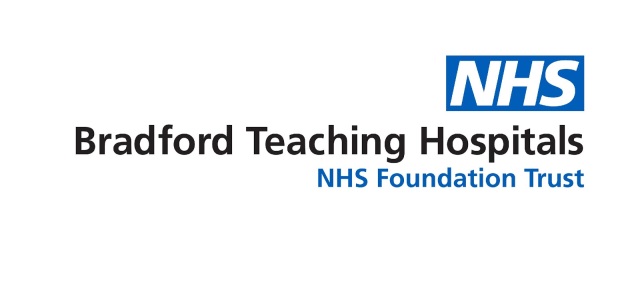 Mindfulness response to COVID-19COVID-19 has brought great uncertainty and worry into many of our lives, and it is important that we do the best that we can to take care of our emotional well-being.  Mindfulness teachers across the world are generously making resources available online and creating ways for people to connect and practice together.  This is one way that some people might find support and guidance at this challenging time. Here is a selection of links to online practices and resources which are open to anyone who may find them helpful. Free online mindfulness meditation sessions for support during COVID-19Recorded meditationsTara Brachhttps://www.tarabrach.com/pandemic/https://www.tarabrach.com/meditation-times-of-pandemic/https://www.tarabrach.com/meditation-rain-fear/Jack Kornfield ‘A steady Heart in the time of coronavirus’https://soundcloud.com/jack-kornfield/a-steady-heartJon Kabat-ZinnMindfulness at this Critical Moment – Daily Practice and Enquiryhttp://www.wisdom2conference.com/liveTalkshttps://www.tarabrach.com/facing-pandemic-fears/Mindfulness meditation audio guidance from Clinical Health Psychology (Bradford Teaching Hospitals NHS Foundation Trust)A range of guided mindfulness meditations are available at:http://www.bradfordteachinghospitals/mindfulness Insight Timer app – search for “Mindfulness for Health and Wellbeing”Last updated 10/09/2020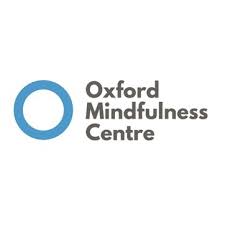 https://oxfordmindfulness.org/online-sessions-podcasts/Wednesdays 7pm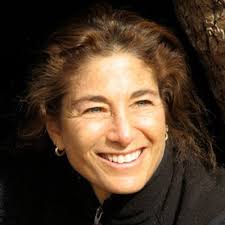 https://www.tarabrach.com/calendar/weekly-satsang-with-tara/Saturdays6pm (registration needed)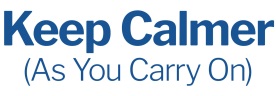 https://www.keepcalmer.co.uk/6-6.30pm Weekdays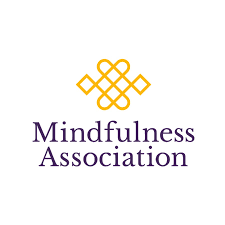 https://www.mindfulnessassociation.net/latest-news/free-daily-online-meditation/Daily10.30-11.30am7-8pm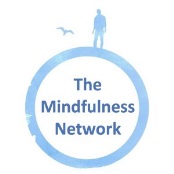 https://www.mindfulness-network.org/free-online-practice-sessions/See website for details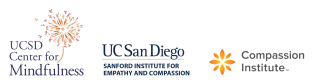 https://medschool.ucsd.edu/som/fmph/research/mindfulness/free-sessions/Pages/default.aspxSee website for schedule